西北农林科技大学第二届学生国际交流周日程安排日期时间活动内容地点11月26日（星期日）09:00-09:30学生国际交流周启动仪式参加人员：校领导、国家留学基金委领导、联合国训练研究所领导、相关职能部门和学院负责人、学生代表直播链接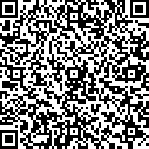 北绣山活动中心11月26日（星期日）09:30-10:30专题讲座：国家公派出国留学政策宣讲主讲人：李青 国家留学基金委副秘书长直播链接北绣山活动中心11月26日（星期日）10:40-11:40国际组织专题报告：联合国人才需求与胜任力主讲人：吴玉刚 联合国训练研究所上海国际培训中心副主任直播链接北绣山活动中心11月26日（星期日）15:00-16:00专题讲座：海外人身安全保护主讲人：窦杨 德威国际安保集团教官直播链接北绣山南报告厅11月26日（星期日）16:00-17:00专题讲座：平安留学与领事保护主讲人：嵇湄 外交部领事司领事保护中心随员、三秘（在线）直播链接北绣山南报告厅11月26日（星期日）17:00-18:00专题讲座：联合国世界粮食计划署职业发展概述主讲人：李苗 世界粮食计划署中国办公室人事主管直播链接北绣山南报告厅11月26日（星期日）全天学校学生出国留学项目海报展北绣山广场11月27日（星期一）16:00-16:20留学项目推介：园艺学院留学项目推介主讲人：西北农林科技大学园艺学院关长飞副教授直播链接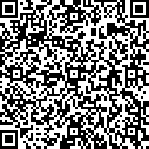 园艺学院207会议室11月27日（星期一）16:20-16:40世界名校面对面：新西兰林肯大学主讲人：新西兰林肯大学国际办公室大中华区主任Jeff Sun先生直播链接园艺学院207会议室11月27日（星期一）16:40-17:00世界名校面对面：法国勃艮第高等商学院主讲人：勃艮第高等商学院中国区负责人祁暄女士、招生代表张晓茵女士直播链接园艺学院207会议室11月27日（星期一）17:00-17:30世界名校面对面：澳大利亚阿德莱德大学主讲人：阿德莱德大学中国区招生经理张楠女士直播链接园艺学院207会议室11月27日（星期一）17:30-18:10留学经验分享：我的留学生活主讲人：西北农林科技大学园艺学院连昭远博士直播链接园艺学院207会议室11月27日（星期一）全天学校学生出国留学项目海报展北绣山广场11月28日（星期二）16:00-16:30留学项目推介：农学院留学项目推介主讲人：西北农林科技大学农学院韩新辉教授直播链接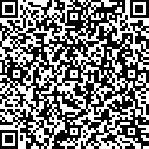 农学院203报告厅11月28日（星期二）16:30-17:00世界名校面对面：新加坡国立大学主讲人：新加坡国立大学理学院办公室副主任WANG Yi女士直播链接农学院203报告厅11月28日（星期二）17:00-17:30世界名校面对面：英国华威大学主讲人：华威大学生命科学学院院长Miriam GIFFODR教授直播链接农学院203报告厅11月28日（星期二）17:30-18:20留学经验分享主讲人：农学院博士生张颖琪等直播链接农学院203报告厅11月28日（星期二）19:00-20:30专题讲座：雅思考试经验分享会主讲人：语言文化学院项君老师、食品科学与工程学院Ramon Perez 老师、语言文化学院侯依林同学直播链接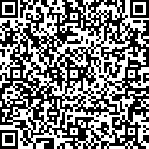 语言文化学院二楼报告厅11月28日（星期二）全天学校学生出国留学项目海报展北绣山广场11月29日（星期三）10:00-16:00合作机构项目展（中科浩博、中国教育国际交流研修学院、全美国际、集思未来、罗客教育、GCA国际教育集团、易途国际、上海赴外文化交流中心、西米赴美实习、英国剑桥大学剑桥科文中心、牛津大学奥利尔学院、远学国际、高顿教育等）北校区西雕学生社区11月29日（星期三）全天学校学生出国留学项目海报展北绣山广场11月30日（星期四）16:00-16:30留学项目推介：留学项目推介及学院国际合作研究与人才培养情况简介主讲人：西北农林科技大学动科学院凌飞教授直播链接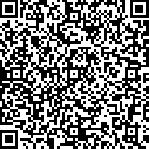 动科学院报告厅11月30日（星期四）16:30-17:00世界名校面对面：慕尼黑工业大学主讲人：慕尼黑工业大学汝锦龙博士直播链接动科学院报告厅11月30日（星期四）17:00-17:30世界名校面对面：奥胡斯大学主讲人：奥胡斯大学数量遗传学研究中心房灵昭助理教授直播链接动科学院报告厅11月30日（星期四）16:00-16:30留学项目推介：水利与建筑工程学院留学项目推介主讲人：西北农林科技大学水建学院李敏副教授直播链接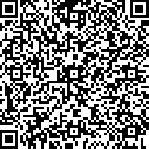 水建学院报告厅11月30日（星期四）16:30-17:00世界名校面对面：英国阿伯泰大学主讲人：阿伯泰大学外事部中国区主任黄雅玲、中国区代表王燕平直播链接水建学院报告厅11月30日（星期四）17:00-17:30世界名校面对面：瑞典皇家理工大学主讲人：瑞典皇家理工大学李世诚博士后直播链接水建学院报告厅11月30日（星期四）17:30-18:10名师进课堂：Code Development for Agricultural Systems Computer Modeling主讲人：美国科罗拉多州立大学Allan Andales教授直播链接水建学院报告厅11月30日（星期四）14:30-18:00雅思口语一对一测评语言文化学院7501会议室11月30日（星期四）19:00-20:30雅思备考沙龙主讲人：西安新东方李嘉依老师语言文化学院二楼报告厅11月30日（星期四）全天学校学生出国留学项目海报展北绣山广场12月1日（星期五）08:30-09:00世界名校面对面：伊利诺伊大学香槟分校主讲人：伊利诺伊大学香槟分校Dietrich Christopher教授直播链接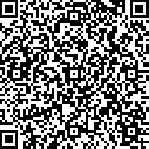 植保学院932会议室12月1日（星期五）09:00-09:30世界名校面对面：内布拉斯加林肯大学主讲人：内布拉斯加林肯大学Mamo Martha教授直播链接植保学院932会议室12月1日（星期五）09:30-10:00名师进课堂：Designing agricultural landscapes to enhance natural pest control主讲人：澳大利亚阿德莱德大学Michael Keller教授直播链接植保学院932会议室12月1日（星期五）10:00-10:30留学项目推介：植保学院3个月以上海外访学项目、3+1项目推介主讲人：西北农林科技大学植保学院靖湘锋教授直播链接植保学院932会议室12月1日（星期五）全天学校学生出国留学项目海报展北绣山广场